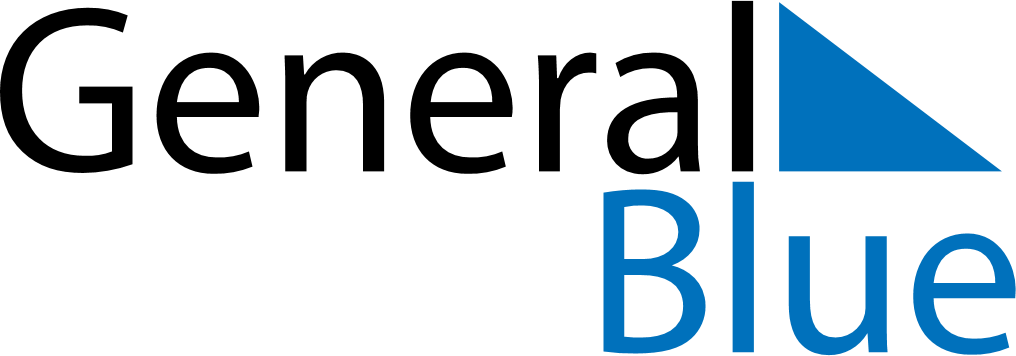 Antigua and Barbuda 2021 HolidaysAntigua and Barbuda 2021 HolidaysDATENAME OF HOLIDAYJanuary 1, 2021FridayNew Year’s DayApril 2, 2021FridayGood FridayApril 4, 2021SundayEaster SundayApril 5, 2021MondayEaster MondayMay 1, 2021SaturdayLabour DayMay 23, 2021SundayPentecostMay 24, 2021MondayWhit MondayAugust 1, 2021SundayJ’Ouvert MorningAugust 2, 2021MondayLast LapNovember 1, 2021MondayIndependence DayDecember 9, 2021ThursdayV.C Bird DayDecember 25, 2021SaturdayChristmas DayDecember 26, 2021SundayBoxing DayDecember 27, 2021MondayBoxing Day (substitute day)December 27, 2021MondayChristmas Day (substitute day)